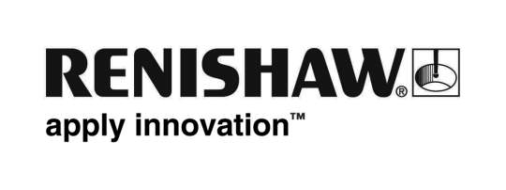 Nowa wersja inteligentnej aplikacji Reporter do pomiarów na obrabiarceRenishaw, globalna firma z branży technologii metrologicznych i członek Komitetu Normalizacyjnego MTConnect, przedstawi na targach EMO Hannover 2019 rozbudowaną wersję aplikacji do pomiarów na obrabiarce Reporter, wraz z możliwością strumieniowej transmisji danych.Reporter to aplikacja do monitorowania procesów w czasie rzeczywistym, dzięki której można uzyskać bogate, graficzne reprezentacje danych pomiarowych. Wskazuje stan powodzenia, niepowodzenia lub ostrzeżenia dla każdego pomiaru, dzięki czemu jest idealnym narzędziem do opracowania podstawowego raportu trendu. Można również wyświetlać i przeglądać archiwalne dane pomiarowe przechowywane w sterowniku obrabiarki, co jest pomocne w identyfikacji długoterminowych trendów, efektów cieplnych i planowaniu zadań konserwacji zapobiegawczej.Aplikacji można również użyć do wyświetlania danych zebranych przy użyciu innych aplikacji obrabiarkowych firmy Renishaw oraz cykli pomiarowych wielu producentów obrabiarek.Eksport danych w celi ich analizowania lub do celów sprawozdawczychW inteligentnych fabrykach rutynowo zbiera się dane dotyczące operacji produkcyjnych, a następnie wykorzystuje te informacje do rozwiązywania problemów lub optymalizacji procesów. Aplikacja Reporter ułatwia zbieranie i udostępnianie danych pomiarów wykonanych na obrabiarce dzięki nowej funkcji eksportu danych. Użytkownicy mogą eksportować dane dotyczące kontroli przedmiotu i pomiarów narzędzi z aplikacji Reporter do pliku CSV lub przesyłać strumieniowo dane z obrabiarki za pomocą MTConnect, standardu wymiany danych z obrabiarek.Eksportowane dane dotyczące przedmiotu obrabianego można przechowywać w celu identyfikowalności, a także importować do oprogramowania do analizy jakości, dzięki producent ma szczegółowy wgląd w procesy obróbki.Raport z pomiaru długości i średnicy narzędziaOprócz ustawiania i kontroli przedmiotu obrabianego, systemy pomiarowe Renishaw umożliwiają również ustawianie długości i średnicy narzędzi skrawających na obrabiarce. Najnowsza wersja aplikacji Reporter umożliwia rejestrowanie aktualizacji offsetów narzędzi, a także wyświetlanie wykresu zmian długości i średnicy narzędzia skrawającego w czasie. Dzięki możliwości monitorowania zużycia frezu operator widzi, kiedy narzędzia wymagają wymiany, co zapobiega powstawaniu braków spowodowanych nadmiernym zużyciem narzędzi. Pozwala również zaoszczędzić pieniądze przez unikanie przedwczesnej wymiany narzędzi.Rozbudowany interfejs użytkownikaW nowej wersji aplikacji Reporter operator może filtrować dane według identyfikatora części, nazwy elementu lub zakresu dat, aby wyświetlić tylko potrzebne informacje. Dzięki funkcji eksportu użytkownik może również eksportować przefiltrowane dane w celu dalszej analizy. Dostępna jest również opcja nowego, zwartego widoku tabelarycznego oraz standardowego widoku wykresu kontrolnego.Inteligentna aplikacja do inteligentnych fabrykW aplikacji Reporter wykorzystano wiedzę i doświadczenie firmy Renishaw w dziedzinie metrologii, aby zapewnić producentom cenne informacje na temat pomiarów przedmiotu obrabianego i wymiarów narzędzi. Dzięki temu operatorzy mają zaufanie do procesów obróbczych i dostęp do danych, które można wykorzystać do ciągłego doskonalenia procesów.Aby dowiedzieć się więcej o aplikacji Reporter, odwiedź Renishaw na targach EMO Hannover 2019 (16–21 września, hala 6, stoisko D48).Więcej informacji na temat aplikacji Reporter można znaleźć w witrynie www.renishaw.com/reporter.-Koniec-